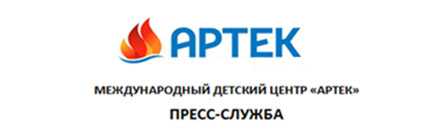                                                                              	ПРЕСС-РЕЛИЗ«Из варяг в греки»: двухмачтовая гафельная шхуна, построенная в Петрозаводске, станет учебным судном «Артека» 24 сентября 2019 г.В рамках образовательной программы «Школы юных корабелов» тематического партнера «Артека» «Молодежной морской лиги» на верфи исторического судостроения «Варяг» в Петрозаводске была построена и 17 сентября сего года спущена на воду учебная двухмачтовая гафельная шхуна. 19 сентября она успешно прошла ходовые испытания на Онежском озере под руководством основателя и директора верфи Павла Мартюкова. На его счету более 50 построенных кораблей, связанных с историей отечественного и мирового судостроения, и 200 шлюпок, «служащих» в клубах юных моряков, кадетских корпусах и классах.Характеристики шхуны: габаритная длина корпуса – 16,5 м, габаритная ширина – 4,5 м, водоизмещение – 26 тонн, мощность двигателя - 60 лс, площадь парусности – 120, 4 кв.м.Сейчас судно направляется в порт постоянной приписки – гавань «Артека». Капитаном перехода «из варяг в греки» стал опытнейший парусник-мореплаватель и строитель парусных судов Анатолий Яковлев, а флагманом – руководитель морских программ МДЦ «Артек», капитан второго ранга запаса Александр Верховский.  Маршрут следования: Петрозаводск – Вытегра – Череповец – Кострома – Козьмодемьянск – Саратов – Волго-Донской канал – Ростов-на Дону – Керчь – «Артек».  Ожидаемое время прибытия в МДЦ «Артек» – конец октября. Затем несколько месяцев юные корабелы-артековцы под руководством специалистов будут заниматься окончательным обустройством шхуны и ее подготовкой к полноценной службе в детском флоте «Артека».Единовременно отправиться в морской поход на учебной шхуне сможет 6 артековцев, а за смену таких походов будет четыре. В плавание в 2020 году пойдут участники уже следующей образовательной программы «Молодежной морской лиги» – «Школы под парусами». Ребята будут изучать историю и традиции русского флота, заниматься на шестивесельном яле и шверботе, а затем выйдут в трехдневный поход на шхуне вдоль крымского побережья. Планируется, что с 3-й по 13-й смену (в период навигации на Черном море) в год плавательскую практику на ней будут проходить около 240 детей. Важно, что участниками программы станут не только воспитанники морских клубов, лучшие юнги страны, приехавшие в «Артек» от «Молодежной морской лиги», но и артековцы, выразившие желание и прошедшие отбор уже в течение каждой смены.  Строительство учебного парусника стало возможным благодаря Фонду Президентских грантов и деятельной поддержке Управления по работе с партнерами МДЦ «Артек». Больше фото: https://yadi.sk/d/HRbffcbSSCF0ww Пресс-служба «Артека»:Пресс-служба «Артека»:в Москве:+7 926 223 9955  press.artek@primum.ruПресс-служба «Артека»:Пресс-служба «Артека»:в Крыму:  +7 978 734 0444 press@artek.orgАктуальные
интернет-ресурсы «Артека»:Актуальные
интернет-ресурсы «Артека»:Актуальные
интернет-ресурсы «Артека»:Фотобанкhttp://artek.org/press-centr/foto-dlya-pressy/http://artek.org/press-centr/foto-dlya-pressy/Youtube-каналwww.youtube.com/c/artekrussiawww.youtube.com/c/artekrussiaSM-аккаунтыvk.com/artekrussiavk.com/artekrussiawww.facebook.com/artekrussiawww.facebook.com/artekrussiawww.instagram.com/artekrussia/www.instagram.com/artekrussia/